Obecné zastupiteľstvo v Prečíne v súlade s § 6 , § 4 ods. 3 písm. f) zákona č. 369/1990 Zb. o obecnom zriadení v znení neskorších predpisov a v súlade s § 18 ods. 2 zákona č. 131 /2010 Z. z. o pohrebníctve v znení neskorších predpisov vydáva pre územie obce Prečín toto V Š E O B E C N E Z Á V Ä Z N É N A R I A D E N I EPrevádzkový poriadok pohrebísk na území obce Prečín§ 1Základné ustanovenie(1) Toto všeobecne záväzné nariadenie (ďalej len „nariadenie“) upravuje Prevádzkový poriadok pohrebísk na území obce Prečín (ďalej len „prevádzkový poriadok“). Na území obce Prečín (ďalej len ,,obce“) sa jedná o nasledovné pohrebiská: a.) cintorín Prečín, b.) starý cintorín Zemianska Závada, c.) nový cintorín Zemianska Závada. (2) Pohrebiská uvedené v odseku 1 prevádzkuje Obec Prečín, Prečín 304 IČO : 00317691. , DIČ : 2020684743 (ďalej len „prevádzkovateľ pohrebiska“).§ 2Rozsah poskytovaných služieb na pohrebisku(1) Prevádzkovateľ poskytuje na pohrebisku tieto služby a vykonáva nasledovné činnosti: a) vykopanie hrobu a zasypanie hrobu, b) vykonávanie exhumácie, c) vedenie evidencie súvisiacej s prevádzkovaním pohrebiska, d) správu pohrebiska, ktorou sa rozumie najmä : 1. uzatváranie nájomných zmlúv, ktorými prevádzkovateľ pohrebiska prenecháva nájomcom hrobové miesta na uloženie ľudských pozostatkov alebo ľudských ostatkov, potratených ľudských plodov, predčasne odňatých ľudských plodov, 2. zber a odvoz odpadu z pohrebiska, 3. dodávku úžitkovej vody, 4. zabezpečenie osvetlenia, 5. sprístupnenie pohrebiska verejnosti počas otváracích hodín, e) správu Domu smútku, f) údržbu komunikácií a zelene na pohrebisku. (2) Poskytovanie služieb a vykonávanie činnosti podľa odseku 1 písm. a), b) vykonávajú pohrebné služby na základe zmluvného vzťahu s obstarávateľom pohrebu a súhlasu prevádzkovateľa pohrebiska.§ 3 Povinnosti nájomcu hrobového miesta (1) Nájom hrobového miesta (ďalej len „nájom“) vzniká na základe zmluvy o nájme hrobového miesta uzatvorenej medzi prevádzkovateľom pohrebiska ako prenajímateľom a nájomcom. Zmluva musí mať písomnú formu. Uzavretím nájomnej zmluvy má nájomca právo užívať hrobové miesto. Vlastníctvom nájomcu je len príslušenstvo hrobu, ak ho nájomca vybudoval na vlastné náklady. (2) Zmluva o nájme hrobového miesta sa uzatvára na dobu neurčitú. Nájomné sa podľa zmluvy o nájme hrobového miesta uhrádza počas tlecej doby minimálne na 10 rokov. Nájomné za urnové miesto a hrobové miesto po uplynutí tlecej doby je maximálne na 10 rokov. (3) Nájom je možné zmluvne dojednať aj na dobu predchádzajúcu uloženiu ľudských pozostatkov alebo ľudských ostatkov do hrobu, hrobky alebo uloženia urny s popolom na pohrebisku za poplatok. (4) Uzavretím zmluvy o nájme hrobového miesta a zaplatením nájomného vzniká nájomcovi právo užívať hrobové miesto a oprávňuje nájomcu uložiť ľudské pozostatky, ľudské ostatky, potratený ľudský plod alebo predčasne odňatý ľudský plod do hrobového miesta. Nájomca dodržiava ustanovenia prevádzkového poriadku a pokyny prevádzkovateľa pohrebiska. (5) Nájomca označí hrobové miesto spôsobom na pohrebisku obvyklým. Nájomca je oprávnený zriadiť na prenajatom hrobovom mieste hrob, hrobku alebo urnové miesto, vrátane vybudovania príslušenstva hrobu. (6) V prípade hrobky, rozsah a forma je schválená prevádzkovateľom pohrebiska. (7) Hrobové miesto nájomca upraví, aby nenarušil estetický vzhľad pohrebiska. Zriadenie stavby na prenajatom hrobovom mieste (základy, obruba, hrobka, pomník, náhrobný kameň, náhrobná doska) a opravy príslušenstva hrobov sa realizujú iba so súhlasom prevádzkovateľa pohrebiska. (8) Pri realizácii stavby na prenajatom hrobovom mieste sa nájomca riadi podmienkami prevádzkovateľa pohrebiska, dodržiava rozmery, tvar stavby, druh použitého materiálu s dodržaním umelecko-architektonického vzhľadu pohrebiska. Nájomca dodržiava základné všeobecné podmienky ochrany zdravia a bezpečnosti pri práci. (9) Nájomca zriadi alebo zrekonštruuje stavbu na prenajatom hrobovom mieste na vlastné náklady s písomným súhlasom prevádzkovateľa pohrebiska. Vzniknutý stavebný odpad nájomca odvezie z pohrebiska na vlastné náklady. (10) Nájomca na vlastné náklady udržiava prenajaté hrobové miesto a k nemu bezprostredne prislúchajúce okolie a zabezpečí, aby príslušenstvo k hrobu neohrozilo bezpečnosť návštevníkov pohrebiska, a to na vlastné náklady. Hrobové miesto má pokosené, odburinené, očistené od rôznych nánosov. Príslušenstvo hrobu neohrozuje návštevníkov pohrebiska, okolité hrobové miesta a vybavenie pohrebiska. (11) Pri užívaní hrobového miesta nájomca nemanipuluje s ľudskými ostatkami. S urnami môže nájomca manipulovať a ukladať ich na pohrebisku až po získaní povolenia na uloženie urny od prevádzkovateľa pohrebiska a zapísaní do evidencie hrobových miest. (12) Nájomca nezasahuje do existujúcej zelene, nevysádza stromy a kríky na pohrebisku. Umiestnenie lavičky je možné iba po písomnom súhlase prevádzkovateľa pohrebiska, ak to okolnosti na pohrebisku umožňujú. (13) Ak príslušenstvo hrobu svojim opotrebením a znehodnotením ohrozuje bezpečnosť okolia hrobového miesta, nájomca bez zbytočného odkladu zabezpečí nápravu na vlastné náklady. Ak nájomca vzniknuté nedostatky neodstráni, prevádzkovateľ pohrebiska zabezpečí príslušenstvo hrobu a zaistí bezpečnosť na náklady a riziko nájomcu hrobového miesta. (14) Nájomca neodkladá časti príslušenstva hrobu na iné hrobové miesta a neopiera ich o susedné príslušenstvá hrobov. (15) Nájomca odstráni z hrobového miesta znehodnotenú kvetinovú výzdobu, odpad z vyhorených sviečok a predmety znehodnocujúce estetický vzhľad pohrebiska. (16) Postúpenie práv a povinností z nájomnej zmluvy k hrobovému miestu, za ktoré bolo zaplatené nájomné, môže bezodplatne nájomca vykonať v prospech inej osoby až po prerokovaní s prevádzkovateľom pohrebiska, a s jeho písomným súhlasom a následnou zmenou v evidencii hrobových miest. (17) Po úmrtí nájomcu hrobového miesta sú jeho pozostatky uložené do hrobu, ktorého bol nájomcom, prenajímateľ zabezpečí úhradu nájomného počas tlecej doby od osoby, ktorá je obstarávateľom pohrebu alebo od osoby blízkej. (18) Nájomca je povinný prevádzkovateľovi pohrebiska písomnou formou nahlásiť všetky zmeny kontaktných údajov, potrebných pre vedenie evidencie hrobových miest (aktuálna adresa trvalého bydliska, kontakty: telefón, e-mail). (19) Prevádzkovateľ pohrebiska nezodpovedá za poškodenie alebo odcudzenie príslušenstva hrobového miesta nájomcu.(20) V prípade, že nájomca nemá záujem prenajaté hrobové miesto naďalej užívať, môže ukončiť nájomnú zmluvu dohodou. Žiadosť je nutné podať písomne prevádzkovateľovi pohrebiska. Nárok na vrátenie alikvótnej čiastky nájomného nájomcovi nevzniká. Výpoveď je možné podať až po ukončení minimálnej tlecej doby, t.j. 10 rokov. (21) Ak nájomca neuhradí nájomné za hrobové miesto, správca cintorína vyzve nájomcu na uhradenie dlžnej čiastky. Ak ani po výzve nájomca neuhradí nájom, má prevádzkovateľ právo nájom ukončiť, najskôr však po uplynutí tlecej doby 10 rokov. V prípade, ak  tlecia doba už uplynula, je výpovedná lehota k ukončeniu nájmu 1 rok, ak je nájomca neznámy, 5 rokov. § 4 Povinnosti návštevníkov pohrebiska (1) Návštevníci pohrebiska dodržiavajú ustanovenia tohto prevádzkového poriadku a pokyny prevádzkovateľa pohrebiska. (2) Návštevníci pohrebiska sa správajú na pohrebisku spôsobom zodpovedajúcim piete miesta. Nerobia hluk, nepúšťajú prenosné nosiče zvuku a obrazu, nefajčia, nepoužívajú alkoholické nápoje a iné omamné látky, nepoškodzujú pomníky, zariadenia, objekty a zeleň na pohrebisku. Je zakázané jazdiť na bicykli, korčuliach, skateboarde a iných športových prostriedkoch a vykonávať iné činnosti, ktoré nie sú vzhľadom na charakter pietneho miesta obvyklé. (3) Prevádzkovateľ pohrebiska je oprávnený vykázať z pohrebiska fyzické osoby, ponúkajúce tovary a služby na pohrebisku a obťažujúce svojím správaním iných návštevníkov pohrebiska.(4) Na pohrebisku možno rozsvecovať kahance a sviečky len na hrobovom mieste a mieste na to vyhradenom. Na pohrebisku sa nesmie páliť tráva a iný odpad. (5) Ukladanie nádob, náradia a iných predmetov na trávnaté porasty a okolo hrobových miest je zakázané. (6) Voda na pohrebiskách je pitná, určená na prevádzkové účely, polievanie zelene pri údržbe prenajatých hrových miest. (7) Uskutočňovanie pietnych a spomienkových akcii na pohrebisku je možné iba so súhlasom prevádzkovateľa pohrebiska a s platným povolením organizátora na zhromaždenie podľa osobitného predpisu. (8) Umiestňovanie reklám vo všetkých priestoroch pohrebiska, na objektoch a vybavenosti pohrebiska, na verejných priestranstvách súvisiacich s prevádzkou pohrebiska, je zakázané. (9) Na pohrebisko je zákaz vstupu so zvieratami. (10) Vstup motorových vozidiel na pohrebisko je možný iba po vyhradených komunikáciách a s povolením prevádzkovateľa pohrebiska. § 5 Povinnosti pohrebných služieb(1) Prevádzkovateľ pohrebiska umožní prevádzkovateľovi poverenej pohrebnej služby vstup na pohrebisko a do domu smútku na vykonanie pohrebného obradu podľa rozsahu dohodnutého s obstarávateľom pohrebu. Poverená pohrebná služba si prenajíma obradnú sieň na vykonanie poslednej rozlúčky a iných smútočných obradov. Prevádzkovateľ poverenej pohrebnej služby si objednáva termín a čas pohrebu u prevádzkovateľa pohrebiska najneskôr 48 hodín pred pohrebom. Doplnkové služby v obradnej sieni (videoprojekcia, reprodukcia hudby) spojené s poslednou rozlúčkou nahlasuje prevádzkovateľ poverenej pohrebnej služby najneskôr 24 hodín pred obradom. (2) Prevádzkovateľ poverenej pohrebnej služby sa riadi prevádzkovým poriadkom pohrebiska, plánom pohrebných obradov a pochovávania určeným prevádzkovateľom pohrebiska. (3) Prevádzkovateľ poverenej pohrebnej služby na základe zmluvy s obstarávateľom pohrebu zabezpečuje vykopanie hrobu, zasypanie hrobu, prípadne vykonanie exhumácie za dodržania podmienok stanovených prevádzkovateľom pohrebiska a po získaní povolenia na výkopové práce a exhumácie od prevádzkovateľa pohrebiska. (4) Prevádzkovateľ poverenej pohrebnej služby vkladá urnu do hrobového miesta až po nahlásení do evidencie prevádzkovateľa pohrebiska a získaní povolenia na vloženie urny do hrobového miesta od prevádzkovateľa pohrebiska. (5) Pracovníci pohrebnej služby musia byť počas smútočného obradu upravení a povinní sa zdržať v styku s pozostalými necitlivého správania a svojim oblečením a vystupovaním zachovávať dôstojnosť pietneho aktu. (6) Poverená pohrebná služba je zodpovedná: a) za výkop hrobu a jeho zasypanie, b) za otvorenie, zabetónovanie a uzatvorenie hrobky, c) za poškodenie príslušenstva hrobu vrátane hrobov bezprostredne susediacich. (7) Poverená pohrebná služba je povinná: a) dodržiavať ustanovenia tohto prevádzkového poriadku, b) pri výkope hrobu dodržiavať hranice hrobu vytýčené prevádzkovateľom pohrebiska, c) všetku prebytočnú hlinu z výkopov hrobov odstrániť z pohrebiska na vlastné náklady, d) svoju činnosť vykonávať v zmysle platných zákonov, e) za účelom použitia obradnej siene je povinný prevádzkovateľ poverenej pohrebnej služby prevziať zodpovednosť za plnenie povinností vyplývajúcich z platných zákonov o bezpečnosti a ochrane zdravia pri práci, ochrane pred požiarmi a požiarnej prevencii a dodržiavať ustanovenia prevádzkového poriadku pohrebiska. § 6 Stavebné práce na pohrebisku (1) Práce na pohrebisku, okrem bežnej údržby hrobového miesta, možno vykonať iba so súhlasom prevádzkovateľa pohrebiska. Stavebnými prácami sa na účely tohto prevádzkového poriadku rozumie osadenie, demontáž, oprava a rekonštrukcia pomníka a príslušenstva hrobu. (2) Osoby vykonávajúce práce na pohrebisku pre nájomcu hrobového miesta sa riadia prevádzkovým poriadkom. (3) Stavby pomníkov a príslušenstva hrobu sa môžu vykonať na základe zmluvy alebo objednávky nájomcu hrobového miesta, ktorý je objednávateľom týchto stavieb alebo si tieto stavby vykonáva nájomca sám. Začatie prác na príslušenstve hrobu je možné až po získaní povolenia na dané práce prevádzkovateľom pohrebiska. Bez povolenia na kamenárske práce je zakázané budovanie akéhokoľvek hrobového príslušenstva kamenármi na pohrebiskách. (4) Pri realizácii stavby na prenajatom hrobovom mieste platia zásady: a) pri zmene druhu hrobového miesta sa zachováva architektonický ráz daného oddelenia príslušného pohrebiska, b) realizáciou stavebných prác na hrobovom mieste zhotoviteľ neohrozuje okolité hroby a ich príslušenstvo, dodržiava rozmery stanovené prevádzkovateľom pohrebiska, c) pri nedodržaní stanovených rozmerov príslušenstva hrobu v povolení prevádzkovateľa pohrebiska, tento môže nariadiť úpravu hrobového príslušenstva na stanovené rozmery podľa pokynov prevádzkovateľa pohrebiska na náklady zhotoviteľa. (5) Vjazd motorových vozidiel na pohrebisko je možný len s platným povolením prevádzkovateľa pohrebiska na nevyhnutný čas dovozu, vykládky a odvozu materiálu. § 7 Pohrebisko prístupné verejnosti (1) Pohrebiská sú prístupné verejnosti 24 hodín denne. (2) Prevádzkovateľ pohrebiska môže vstup na pohrebisko alebo jeho časť dočasne zakázať alebo obmedziť, počas vykonávania terénnych úprav na pohrebisku, počas vykonávania exhumácie, slávnostného kladenia vencov, počas snehovej kalamity, poľadovice, pokiaľ nie je možné zabezpečiť bezpečnosť návštevníkov pohrebiska. Prevádzkovateľ pohrebiska zabezpečuje v zimnom období len nevyhnutnú údržbu hlavných komunikácií na pohrebisku podľa svojich možností.§ 8 Spôsob ukladania ľudských pozostatkov a ľudských ostatkov, plán hrobových miest (1) Ukladať ľudské pozostatky a ľudské ostatky je možné len s vedomím prevádzkovateľa pohrebiska. (2) Ľudské pozostatky alebo ľudské ostatky sa ukladajú do hrobu alebo hrobky. Spopolnené ľudské pozostatky alebo ľudské ostatky sa ukladajú v urne s popolom na pohrebisku. (3) Prevádzkovateľ pohrebnej služby pred uložením ľudských pozostatkov alebo ľudských ostatkov, oznámi prevádzkovateľovi pohrebiska údaje do evidencie hrobových miest. (4) Pri ukladaní ľudských pozostatkov a ľudských ostatkov na pohrebisku prevádzkovateľ pohrebnej služby nesmie poškodiť okolité hroby a príslušenstvo pohrebiska. (5) Ľudské pozostatky a ľudské ostatky sa pochovávajú spravidla do každého hrobu po jednom. Pred uplynutím tlecej doby môžu byť do toho istého hrobu uložené ďalšie ľudské pozostatky, ak ide o prehĺbený hrob a nad vrchnou rakvou je najmenej 1 m uľahnutej zeminy. (6) Do hrobky môžu byť uložené ďalšie ľudské pozostatky alebo ľudské ostatky, ak je v nej voľné miesto. (7) Spopolnené ľudské pozostatky a ľudské ostatky ukladá prevádzkovateľ pohrebiska, prevádzkovateľ pohrebnej služby podľa priania obstarávateľa pohrebu v urne do urnového miesta, do hrobu. Urny s popolom na pohrebisku môže uložiť aj nájomca hrobového miesta na základe povolenia.(8) Pri pochovávaní do hrobu sa používajú rakvy z biodegradovateľných materiálov. (9) Plány hrobových miest na pohrebiskách, na prevádzkovanie ktorých sa vzťahuje tento prevádzkový poriadok, sú uložené a prístupné k nahliadnutiu u prevádzkovateľa pohrebiska. Zjednodušené orientačné mapky cintorínov sú na informačných tabuliach na pohrebiskách.§ 9 Hroby na ukladanie ľudských pozostatkov (1) Hrob na ukladanie ľudských pozostatkov musí spĺňať tieto požiadavky: a) hĺbka hrobu pre dospelú osobu a dieťa staršie ako 10 rokov musí byť ≥ 1,6 m., pre dieťa mladšie ako 10 rokov ≥ 1,2 m., pre potratený ľudský plod alebo predčasne odňatý ľudský plod najmenej 0,7 m, prehĺbený hrob pre dve rakvy musí mať hĺbku ≥ 2,3 m. Dno musí ležať ≥ 0,5 m nad hladinou podzemnej vody. Bočné vzdialenosti medzi jednotlivými hrobmi musia byť ≥ 0,3 m. Rakva s ľudskými pozostatkami musí byť po uložení do hrobu zasypaná skyprenou zeminou vo výške 1,2 m, ak ide o rakvu s potrateným ľudským plodom alebo predčasne odňatým ľudským plodom 0,7 m. b) maximálne vonkajšie obrysové rozmery vrátane akéhokoľvek príslušenstva, ak to miestne podmienky na pohrebisku dovoľujú, na: - jedno hrob: šírka 1,2 m, dĺžka 2,5 m, - dvoj hrob: šírka 2,4 m, dĺžka 2,5 m, - troj hrob: šírka 3,6 m, dĺžka 2,5 m, - detský hrob: šírka 0,8 m, dĺžka 1,2 m, - urnové miesto, ľudský plod: šírka 0,6 m, dĺžka 0,6 m, c) dvoj hrob, troj hrob, ktorý vzniká ako nové hrobové miesto zlúčením už existujúcich hrobových miest, musia byť dodržané vonkajšie rozmery podľa ods.1. písmeno a, b, d) maximálne vonkajšie obrysové rozmery hrobky vrátane akéhokoľvek príslušenstva podľa ods.1. písmeno a, b, e) všetky zmeny druhu hrobového miesta sú možné iba so súhlasom prevádzkovateľa pohrebiska, ktorý určí vonkajšie rozmery hrobového miesta aj s vytýčením a zachovaním uličiek medzi hrobovými miestami. § 10 Kolumbárium(1) Kolumbárium je miesto na pohrebisku, ktoré slúži na ukladanie urien s popolom do oddelených, uzavretých miest na uloženie urny s popolom. (2) Urna je nádoba na popol po spálenom mŕtvom. (3) Kolumbáriu sú zhotovené na cintoríne v Prečíne.(4) Na jedno miesto (schránku) v kolumbáriu pripadajú maximálne 3 urny, t. j. do jedného miesta (schránky) v kolumbáriu je možné umiestniť maximálne 3 urny. § 11 Dĺžka tlecej doby Tlecia doba na pohrebiskách je stanovená najmenej na 10 rokov. § 12 Spôsob vedenia evidencie pohrebiska(1) Prevádzkovateľ pohrebiska vedie evidenciu pohrebiska, ktorá sa člení na: a) evidenciu hrobových miest, ktorá obsahuje: 1. meno, priezvisko a dátum úmrtia osoby, ktorej ľudské ostatky sú uložené v hrobovom mieste, 2. dátum uloženia ľudských pozostatkov alebo ľudských ostatkov s uvedením hrobového miesta a hĺbky pochovania, fotografická dokumentácia o hĺbke vykopaného hrobu, 3. záznam o nebezpečnej chorobe, ak mŕtvy, ktorého ľudské pozostatky sa uložili do hrobu alebo hrobky, bol nakazený nebezpečnou chorobou, 4. meno, priezvisko a adresu miesta trvalého pobytu, ak je nájomcom fyzická osoba, názov obce, ak je nájomcom obec, 5. dátum uzavretia zmluvy o nájme hrobového miesta a údaje o zmene nájomcu, 6. údaje o vypovedaní nájomnej zmluvy a dátum jej skončenia, 7. skutočnosť či je hrob, hrobka alebo pohrebisko chránené ako národná kultúrna pamiatka alebo pamätihodnosť obce alebo či ide o vojnový hrob, 8. údaje o pochovaní potrateného ľudského plodu alebo predčasne odňatého ľudského plodu; b) evidenciu prevádzkovania pohrebiska, ktorá obsahuje údaje o: 1. zákaze pochovávania a dobe jeho trvania, ak sa taký zákaz vydal, 2. zrušení pohrebiska. (2) Evidencia hrobových miest je vedená v písomnej a elektronickej forme. § 13 Spôsob nakladania s odpadmi (1) Odpad, ktorý vzniká prevádzkovaním pohrebísk podľa prevádzkového poriadku je komunálny odpad. Ten sa delí na zmesový komunálny odpad a separovaný odpad.  Nájomcovia hrobových miest sú povinný v maximálnej miere separovať odpad, vznikajúci pri starostlivosti o hrobové miesta. Oddeliť biologicky rozložiteľný odpad do kompostéra, plasty a kovy do osobitnej zberovej nádoby. Použité kahance sa zbierajú v osobitných, na to určených nádobách. Elektronické kahance sa zbierajú v osobitných, na to určených nádobách. Podrobnosti o nakladaní s odpadom upravuje všeobecne záväzné nariadenie o odpadoch v platnom znení. (2) Prevádzkovateľ pohrebiska zabezpečuje na zber odpadu z pohrebiska zberné nádobu. Za zber, odvoz komunálneho odpadu a udržiavanie čistoty okolo zbernej nádoby zodpovedá prevádzkovateľ pohrebiska. (3) Je prísne zakázané umiestňovať do zberných nádob na pohrebisku iný odpad ako ten, ktorý vznikol bezprostredne pri udržiavaní hrobových miest. § 14 Podmienky vstupu prevádzkovateľa poverená pohrebnej služby (1) Prevádzkovateľ poverenej pohrebnej služby má vstup motorovým vozidlom na základe písomného povolenia prevádzkovateľa pohrebiska: a) na vykopanie hrobu, b) na prepravu rakvy s ľudskými pozostatkami do domu smútku na vykonanie pohrebného obradu, na miesto pochovania, na dovoz vencov na pohreb, c) na úpravu hrobového miesta po pohrebe. § 15 Cenník služieb na pohrebisku (1) Cenník služieb tvorí prílohu č. 1 tohto Prevádzkového poriadku. (2) Nový cenník služieb sa vzťahuje aj na doteraz uzatvorené nájomné zmluvy, a to pri obnove užívacieho práva (platení nájomného) na ďalšie obdobie. (3) Výška poplatkov sa nevzťahuje na pohreby, ktoré zo zákona zabezpečuje obec Prečín na svoje náklady. Obec Prečín, je od poplatkov v týchto prípadoch oslobodená. (4) Obec môže odpustiť alebo znížiť nájomné za hrobové miesto v špecifických prípadoch: ak sa jedná o hrobové miesto významných rodákov a osobností pôsobiacich v obci historické hrobové miesta (doba uloženia pozostatkov pred r. 1900)§ 16 Sankcie(1) Priestupky na úseku pohrebníctva upravuje zákon číslo 131/2010 Z. z. o pohrebníctve v znení neskorších predpisov. § 17 Záverečné ustanovenia (1) Kontrolu dodržiavania ustanovení Prevádzkového poriadku pohrebísk na území obce Prečín vykonáva prevádzkovateľ pohrebiska : Obec Prečín, resp. poverení zamestnanci Obecného úradu v Prečíne. (2) Návrh VZN č. 8/2022 Prevádzkový poriadok pohrebísk na území obce Prečín bol zverejnený na úradnej tabuli v obci, centrálnej elektronickej úradnej tabuli a na internetovej stránke obce na dobu 15 dní. (3) VZN č. 8/2022 Prevádzkový poriadok pohrebísk na území obce Prečín schválilo Obecné zastupiteľstvo v Prečíne, dňa (bude doplnené), uznesením OZ číslo (bude doplnené). (4) Schválené VZN č. 8/2022 Prevádzkový poriadok pohrebísk na území obce Prečín bolo vyhlásené na úradnej tabuli a na internetovej stránke obce na dobu 15 dní. (5) VZN č. 8/2022 Prevádzkový poriadok pohrebísk na území obce Prečín nadobúda účinnosť dňa 01.01.2023. (6) Nadobudnutím účinnosti VZN č. 8/2022 Prevádzkový poriadok pohrebísk na území obce Prečín sa ruší VZN č. 3/2021 Prevádzkový poriadok pohrebiska. (7) VZN č. 8/2022 Prevádzkový poriadok pohrebísk na území obce Prečín je prístupné na Obecnom úrade v Prečíne a zverejnené na internetovej stránke obce.Podpísal dňa …..         						Anton Lagíň, v. r. starosta obcePríloha č.1 k VZN č./2024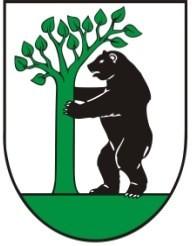 VŠEOBECNE ZÁVÄZNÉ NARIADENIE OBCE PREČÍNPrevádzkový poriadok pohrebísk na území obce PrečínÚčinnosť od: ………….Návrh VZN vyvesený dňa: 07.12.2023Účinnosť od: ………….Návrh VZN zvesený dňa:VZN vyvesené dňa:VZN zvesené dňa:Por. čísloCintorínska službaCena s DPH v eurách (€)1Nájomné za užívacie právo na 10 rokov : jednohrob202Nájomné za užívacie právo na 10 rokov : dvojhrob403Nájomné za užívacie právo na 10 rokov : trojhrob604Nájomné za užívacie právo na 10 rokov : urna155Nájomné za užívacie právo na 10 rokov : detský hrob156Nájomné za užívacie právo na 10 rokov : hrobka 607Nájomné za užívacie právo na 20 rokov : 1 miesto (schránka) na uloženie urny v kolumbáriu308Nájomné za obnovu (predĺženie) užívacieho práva na uloženie urny v kolumbáriu po uplynutí 20 rokov na každých ďalších 10 rokov: 1 miesto (schránka) na uloženie urny v kolumbáriu309Prenájom Domu smútku : jednorázovo010Prenájom Chladiarenský box : 24 hodín011Poskytnutie elektrickej prípojky : 24 hodín2012Poskytnutie vodovodnej prípojky : 24 hodín20